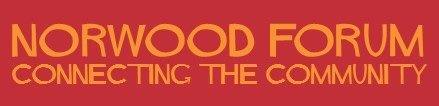 Norwood Forum CommitteeMonday 5 February 2024 at 6:30pmThe Hope pub, 49 Norwood High Street, SE27 9JS MinutesPresent: Anne Crane (AC), Jane East (JE), Kim Hart (KH) (Chair), Gloria Orosungunleka (GO) (Vice-Chair) (part), Sue Osborn (SO),  Noshir Patel (NP) (Treasurer) and Laura Rigden (LR)Apologies for lateness: Gloria Orosungunleka (GO)Apologies for absence: Jane Pickard (JP) and Philip Virgo (PV)Also present: Tim Stephens (TS) (Administrator)Kim Hart in the ChairDeclarations of interestKH was employed by Lambeth Council and based at West Norwood Cemetery, and would withdraw from the meeting during the discussion on the draft Business Plan for St. Stephen’s Chapel, West Norwood Cemetery (item 13(d) below).Notes of last meeting: Monday, 8 January 2024Approved. Are You Ready to Vote? CampaignJE would:Review social media post aimed at Lambeth Youth by Operation Black Vote, as provided by KHSend text on campaign to SO for inclusion in regular email sent by the Council (Peter Compton) to all school governorsWrite to relevant schools/colleges (KH had supplied contacts)Respond to the Council (Wayne Chandai) seeking their involvement and resources (leaflet/posters) for campaign at West Norwood Feast (07.04.24). KH to arrange stall.Consider other possible dates and venues.Public transport on our patchAny remaining submissions by Committee members to be sent now to AC, who would collate and summarise. AC to draft story for website and newsletter, including seeking views from our members (newsletter delayed one week to accommodate: 17.02.24).Networking meeting on volunteer recruitment and diversityKH had established with various contacts that their organisations would welcome such a meeting as they had similar difficulties. KH to draft invite email, and KH/LR/JP to meet online on 29.02.24 (6:30pm-7:30pm) to progress arrangements, including date for event, draft ToR, and list of organisations to invite.Representations to Lambeth Council: updateKH had approached three Forums, but despite chasing had not received any concerns about lack/poor quality of responses from Lambeth Council. There was however dissatisfaction with the content of the Council’s SADPD; KH had been approached for advice by a number of other Forums and AC had discussed the position with others lobbying Cabinet (15.01.24).KH would ensure the issue was on the agenda for discussion at the March LFN. Pursuing concerns (using Streatham Wells LTN) with Lambeth Councillors (ward councillors, Cabinet Members and/or Leader of the Council) and/or Helen Hayes MP would need to be considered as raising concerns with the CE and other officers had not produced an adequate response.Shared bays for e-scooters and dockless bikesCommittee members to advise KH and AC immediately on any further issues, who would discuss issues to be raised at the meeting with officers on 07.02.24.SADPD: sites 18 & 19AC had made oral representations at Cabinet (15.01.24). Unfortunately, responses made by the Cabinet Member on further public engagement for West Norwood had not been recorded in the minutes. The community campaign was pursuing with the Norwood Society the local listing for two blocks within the new boundary for site 18 and the Edwardian block opposite (Lancaster Avenue to Chatsworth Way).Thriving NorwoodLambeth had advised that the funding application for the co-ordinator would be considered on 07.03.24. A grant of £5k would be considered to fund the post in the interim.Community safetyNoted written report from PV.The perpetrator of the recent armed robberies in West Norwood town centre had apparently been caught but local police were reluctant to make any statement to reassure the local community. Planning applications and pre-applications AC brief report:
339 Norwood Road: A year had passed since work ceased on the housing association development on the corner of Tulse Hill gyratory/Norwood Road{Update from Cllr Olga Fitzroy on 08.02.24: 339 Norwood Rd - the developers have just received new tenders for the building contract (the original building firm went into administration) and hope to commence works in late May this year}Avenue Park Road: AC following up with Cllr Olga Fitzroy as she had noted on Lambeth Planning website that the application has yet to be determined. The last action was in November when some revised plans and documents were submitted. Conditional planning permission (subject to a section 106 agreement) had been granted on 14 November 2023. It is 10 years since the site received its original consent and was cleared.Together the delay of these two developments means the extended absence of the planned 119 homes to our local housing stock.Backland development near Chestnut Road: NAG had objected and the Norwood Forum planning sub-committee might also consider making an objection {Land Rear Of 31 Idmiston Road London SE27 9HQ}The site of the possible Aldi store on Knights Hill/corner Chapel Road: following refusal of planning permission the site is currently up for sale.
The Brooks Laundry site off Lansdowne Hill (part of site 18): building work is still proceeding.Treasurer’s report KH and NP will be meeting within the next fortnight.They will be reviewing current bank balance to confirm if we could run another community grant scheme – it is thought this will be likely.Consideration would be given to the possibility of increasing the level of grant from £300 to £350, and the issue was now scheduled for discussion at the March meeting. Streetworks programme The next meeting with officers was the following week, and the report now scheduled for the March committee meeting would cover the timetable for completion of the diagonal crossing, provision of a few items of street furniture and a pot of money for a community art project.Other business Civic Awards nominations update
Norwood Forum would be represented at the Awards Ceremony on Wednesday (07.02.24) by KH/GO/NP.How Green Can We Go - AGM recommendationsIssue would be considered further at the next meeting when SO would also be able to report on outcomes from design contacts at Royal College of Art and other colleges.Report back formsThere were none.West Norwood Cemetery: St. Stephen’s Chapel business plan - consultationTS reported that views had been invited on the draft business plan for St. Stephen’s Chapel in the Greek Enclosure. A series of detailed comments were agreed.Chair and Administrator positionsKH gave notice of her intention to not seek re-election as Chair at the June 2024 AGM. She would hope to continue to operate the Wild Norwood project and support the Thriving Norwood initiative. TS gave notice of resignation as Administrator wef from the June 2024 AGM, and suggested that the position be reviewed and possibly redesigned as a matter of urgency so the position could be advertised and filled before the AGM, if that is the course of action the committee wanted to pursue.The meeting ended at 8.35pm.____________________Groups with named Norwood Forum representative
Seek contact details as necessary from KH(Attendance feedback forms to be sent to info@)Lambeth Forum Network KH (NP)
Lambeth Biodiversity Network KH
Friends of various parks – Norwood Park - JETivoli Park - JPTritton Vale Pocket Garden - GOBrockwell - NPSafer Neighbourhood Panels – ward based:Gipsy Hill – GO (Pete Elliot chair)Knight’s Hill – JPWest Dulwich – AC (PV is Chair)St. Martin’s – no one (PV deputy chair)Friends of West Norwood Health & Leisure Centre & Park - JP
Lambeth Thriving Network – KH (co-chair) 
Lambeth Local History Forum – TSWest Norwood Neighbourhood Working Pilot - KH
Lambeth Community Hub Network - PV
Lambeth Food Hub Network – not currently meeting regularlyLambeth Voluntary and Community Sector Participation Group - KHLambeth Prevent Advisory Group – PV (CSP)Lambeth Digital Inclusion Network – PV (CSP)West Norwood Cemetery - TSStreetworks - KH, NP, TSFriends of Gipsy Hill - KHNorwood Action Group – NP
Also: 
Lambeth Air Quality Action Plan Steering Group – AC to advise (ask Sandy Nutgens)
Lambeth Neighbourhood Champions – Freshview; all to raise requests/issues with Jason Prentis: JPrentis@lambeth.gov.uk
Lambeth Safer Neighbourhood Board – PV to advise outcome of meeting with Olivia Patton
Health and Wellbeing Network Breakfast meetings and Primary Care Networks/PEG/PPG – CSP: KH/PV/LR separate discussion
Norwood Forum Planning Sub-Committee: AC/GO/NP/JPAction Points {last date discussed}WhoWhenSmall parcels of land: Assets of Community Value {24.02.21}Need to proceedSuggestions on areas of landJMAllStreetworks: finishing the Norwood Road phase {05.02.24}report to next meetingKH/NP//TS04.03.24Finance {05.02.24}
NP/KH meeting in January to review expenditure for 2024 and make recommendation on grant giving (and possible rise to £350)NP/KH04.03.24Website: addition of health & wellbeing page and updated community safety pages {20.02.23}KH/PV/LR05.02.24Draft Site Allocations Development Plan: sites 18 & 19 {05.02.24}:Further response by communityKH & AC04.03.24GDPR and data protection: annual review {24.07.23}TSBy 01.08.24EDI {05.02.24}:Plan networking meetingKH/JE/LRBy 04.03.24Voter registration and voter ID campaign {05.02.24}:Various actions to be taken forward at further mtg.JE/JP/NP/TS04.03.24Streatham Wells LTN: lack of consideration of views and adequate response {05.02.24}:Raise with 3-4 Forums and LFN (March)KH04.03.24Shared bays for e-scooters and dockless bikes {05.02.24}:KH & AC to attend mtg. with LBL officers and report backKH/AC04.03.24Public transport on our patch {05.02.24}:KH & AC on outcomes so farKH/AC04.03.24Green Norwood: how green can we go? {08.01.24}:Green alliance mtg.; report back, inc. on future of Wild Norwood.Recycling directoryRSAAlso consider:Categorise list of suggestions from AGMRecycling research and web pageEV research and web pageSchedule discussion on CPZsKHJPSOKHKHKHKH/TS04.03.24Community Safety Partnership: web page and quick wins {06.11.23}KH11.12.23Thriving Norwood: funding application for Coordinator and immediate funding for temp. appointment {05.02.24}KH04.03.24Norwood Forum Community Grants scheme: consider further round {05.02.24}KH/NP04.03.24